Week 9 - 15   May 2022           Week 9 - 15   May 2022           Week 9 - 15   May 2022           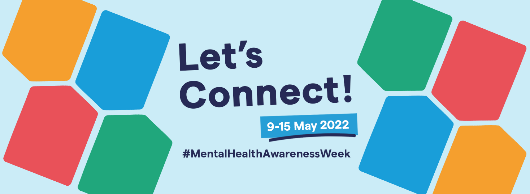 Mental health awareness weekIt was Mental Health Awareness Week  (9-15 May), hosted by the Mental Health Foundation with the theme this year being loneliness.The Mental Health Foundation says that one in four adults feel lonely some or all of the time. It hopes to raise awareness of theMental health awareness weekIt was Mental Health Awareness Week  (9-15 May), hosted by the Mental Health Foundation with the theme this year being loneliness.The Mental Health Foundation says that one in four adults feel lonely some or all of the time. It hopes to raise awareness of theimpact of loneliness on mental health and practical steps to address it. The Foundation has produced a short animation about loneliness and mental health which you can watch on YouTube. https://www.youtube.com/watch?v=XCnJ8s69LlU It also has resources offering help and advice on how to cope with loneliness and improve your mental health. https://www.mentalhealth.org.uk/campaigns/mental-health-awareness-week/loneliness-help-and-advice Other resources which may be helpful:The Silver Line - The free, 24-hour confidential helpline for older people https://www.thesilverline.org.uk/ Scope UK: managing mental health https://www.scope.org.uk/advice-and-support/manage-mental-health/ Rethink: Black Asian and Minority Ethnic mental health https://www.rethink.org/advice-and-information/living-with-mental-illness/wellbeing-physical-health/black-asian-and-minority-ethnic-mental-health/ Mind Out: mental health charity for the LGBTQ community https://mindout.org.uk/  impact of loneliness on mental health and practical steps to address it. The Foundation has produced a short animation about loneliness and mental health which you can watch on YouTube. https://www.youtube.com/watch?v=XCnJ8s69LlU It also has resources offering help and advice on how to cope with loneliness and improve your mental health. https://www.mentalhealth.org.uk/campaigns/mental-health-awareness-week/loneliness-help-and-advice Other resources which may be helpful:The Silver Line - The free, 24-hour confidential helpline for older people https://www.thesilverline.org.uk/ Scope UK: managing mental health https://www.scope.org.uk/advice-and-support/manage-mental-health/ Rethink: Black Asian and Minority Ethnic mental health https://www.rethink.org/advice-and-information/living-with-mental-illness/wellbeing-physical-health/black-asian-and-minority-ethnic-mental-health/ Mind Out: mental health charity for the LGBTQ community https://mindout.org.uk/  impact of loneliness on mental health and practical steps to address it. The Foundation has produced a short animation about loneliness and mental health which you can watch on YouTube. https://www.youtube.com/watch?v=XCnJ8s69LlU It also has resources offering help and advice on how to cope with loneliness and improve your mental health. https://www.mentalhealth.org.uk/campaigns/mental-health-awareness-week/loneliness-help-and-advice Other resources which may be helpful:The Silver Line - The free, 24-hour confidential helpline for older people https://www.thesilverline.org.uk/ Scope UK: managing mental health https://www.scope.org.uk/advice-and-support/manage-mental-health/ Rethink: Black Asian and Minority Ethnic mental health https://www.rethink.org/advice-and-information/living-with-mental-illness/wellbeing-physical-health/black-asian-and-minority-ethnic-mental-health/ Mind Out: mental health charity for the LGBTQ community https://mindout.org.uk/  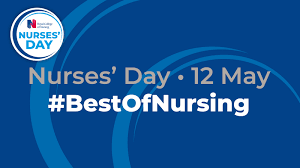 International Nurses Day 2022: Nurses: Respect, support and appreciate them12 May 2022 - Every year on 12 May, the world marks International Nurses Day in recognition of the tireless and invaluable contribution of nurses to health care and global health security.We acknowledged our nurses on our Facebook page. https://www.facebook.com/unitycaresolutions/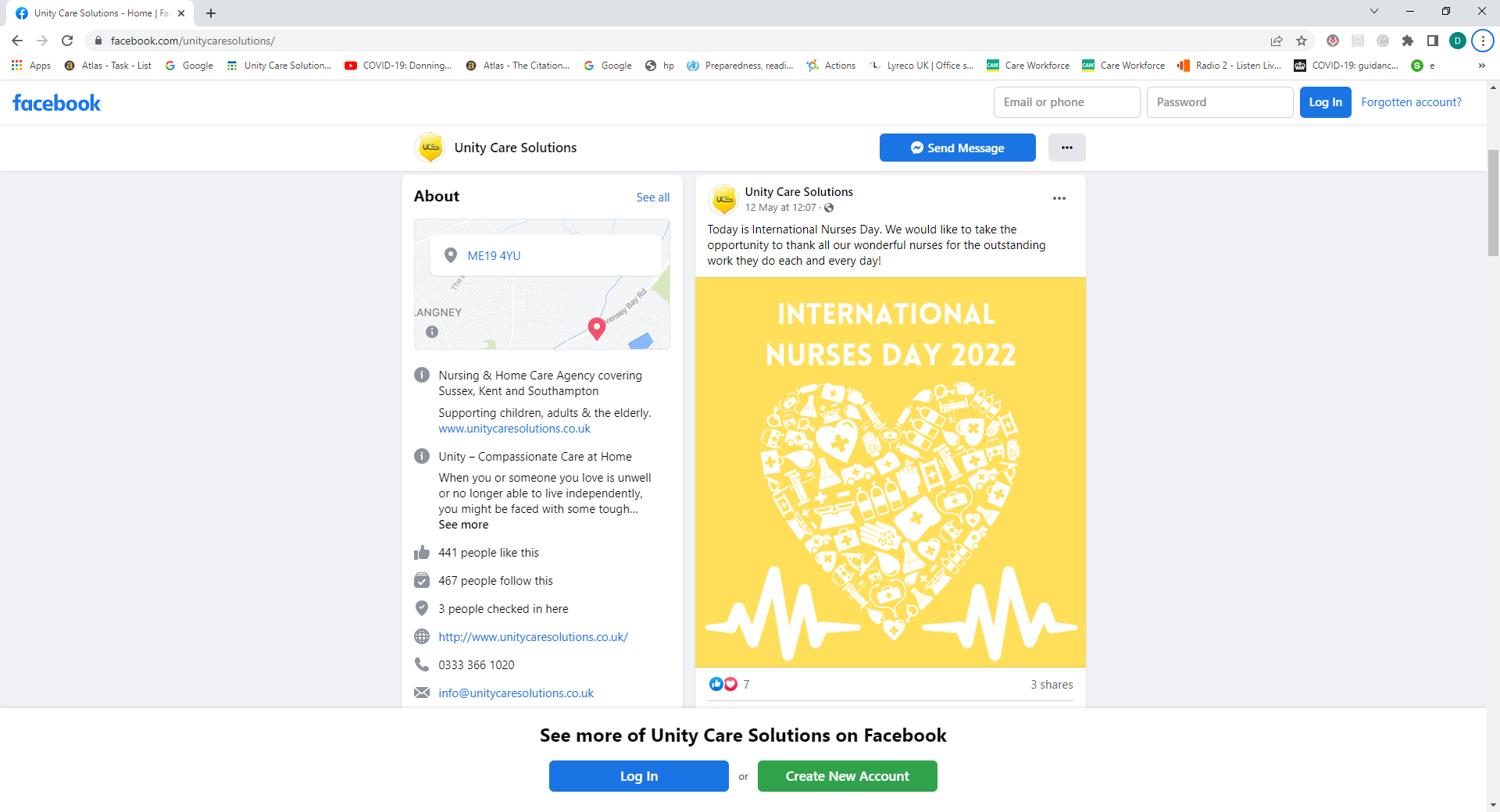 Date	TopicWebsite9 MayGovernment Official StatisticsUpdated estimates of coronavirus (COVID-19) related deaths by disability status, England – New publicationsEstimates of COVID-19 mortality rates by disability status using linked data from the 2011 Census, death registrations, primary care and hospital records, and National Immunisation Management System.https://www.gov.uk/government/statistics/updated-estimates-of-coronavirus-covid-19-related-deaths-by-disability-status-england?utm_medium=email&utm_campaign=govuk-notifications-topic&utm_source=a010a78d-0693-4f2e-ada2-d3c20ec60cef&utm_content=daily 9 MayGovernment guidanceAccess to Work: factsheet for customersFactsheet about Access to Work and how it can help overcome barriers to starting or keeping a job if you have a disability or long term health condition.Added the maximum annual award limit for 1 April 2022 to 31 March 2023 - this is £65,180.https://www.gov.uk /government/publications/access-to-work-factsheet?utm_medium=email&utm_campaign=govuk-notifications-topic&utm_source=8c42002f-0dee-455e-83ad-04390da1a605&utm_content=daily#full-publication-update-history Date	TopicWebsite11 MayGovernment guidanceFinding and choosing a private coronavirus (COVID-19) test providerIf you need to purchase a coronavirus (COVID-19) test from a private provider, the following are private test providers.Updated the general list of providers.https://www.gov.uk/government/publications/list-of-private-providers-of-coronavirus-testing?utm_medium=email&utm_campaign=govuk-notifications-topic&utm_source=f0d477d4-a8d8-4c27-b34e-76956f5919b6&utm_content=daily#full-publication-update-history 11 MayGovernment guidanceApply for a Ukraine Family Scheme visaGuidance for family members of British nationals, UK settled persons and certain others to come to or stay in the UK under the Ukraine Family Scheme.You can now apply online and use the ‘UK Immigration: ID check’ app to prove your identity if you have a valid Ukrainian international passport.https://www.gov.uk/guidance/apply-for-a-ukraine-family-scheme-visa?utm_medium=email&utm_campaign=govuk-notifications-topic&utm_source=a766bec5-4fe7-4c9c-9b25-55b1fa1ba1cf&utm_content=daily 11 MayGovernment guidanceVisa decision waiting times: applications outside the UKCheck how quickly you’ll receive a decision on your UK visa application if you are applying from outside the UK.Updated to highlight that UKVI is prioritising Ukraine Visa Scheme applications. It may take up to 24 weeks to receive a decision for those applying to join family in the UK.https://www.gov.uk/guidance/visa-decision-waiting-times-applications-outside-the-uk?utm_medium=email&utm_campaign=govuk-notifications-topic&utm_source=a26885a9-47bf-486f-a932-c2e078a900a7& utm_content=daily#full-publication-update-history Date	TopicWebsite11 MayGovernment guidanceRecognised Providers: Organisations who can help guests from Ukraine find sponsors in the UKEnglishРусский языкУкраїнськаA list of voluntary and community sector organisations running schemes which provide support for and help match people coming from Ukraine with sponsors in the UK.Added translation. First published 11 Mayhttps://www.gov.uk/guidance/recognised-providers-organisations-who-can-help-guests-from-ukraine-find-sponsors-in-the-uk?utm_medium=email&utm_campaign=govuk-notifications-topic&utm_source=c8fc62cd-0040-4814-8665-25c001988f85&utm_content=daily#full-publication-update-history 11 MayGovernment Promotional materialShingles vaccination: eligibility poster Becoming eligible on 70th birthdayPosters showing who is eligible for shingles vaccination for GP surgeries, hospitals, care homes and primary care settings.https://www.gov.uk/government/publications/shingles-vaccination-eligibility-poster/whos-eligible-for-shingles-vaccination 12 MayOfficial StatisticsAdult social care monthly statistics, England: May 2022Published 12 May 2022https://www.gov.uk/government/statistics/adult-social-care-in-england-monthly-statistics-may-2022/adult-social-care-monthly-statistics-england-may-2022 12 MayGovernment guidanceUsing the NHS COVID Pass to demonstrate COVID-19 statusUpdated to reflect that the domestic NHS COVID Pass is no longer available and the medical exemptions service is no longer accepting new applications.https://www.gov.uk/guidance/nhs-covid-pass?utm_medium=email&utm_campaign=govuk-notifications-topic&utm_source=d7014247-3130-41e3-a7f7-2d5bc96854e3&utm_content=daily 12 MayGovernment guidanceCOVID-19: guidance for people whose immune system means they are at higher riskRemoved information about NHS volunteers' availability to help with general, essential taskshttps://www.gov.uk/government/publications/covid-19-guidance-for-people-whose-immune-system-means-they-are-at-higher-risk?utm_medium=email&utm_campaign=govuk-notifications-topic&utm_source=e7865c62-d34c-4d55-ba10-49e6ae97e735&utm_content=daily#full-publication-update-history 12 MayNews storyNational flu and COVID-19 surveillance reports publishedWeekly national influenza and coronavirus (COVID-19) report, COVID-19 activity, seasonal flu and other seasonal respiratory illnesses.https://www.gov.uk/government/news/national-flu-and-covid-19-surveillance-reports-published?utm_medium=email&utm_campaign=govuk-notifications-topic&utm_source=f945f7fb-4ba6-4ecb-9857-1cd7a358e9df&utm_content=daily Date	TopicWebsite10 MayThe King’s FundReform of adult social care: some progress, but nowhere near enoughIn November 2019, The Kings’ Fund identified the eight key problems in adult social care that any reform would need to address. Since then, the government has issued four key documents outlining measures that directly affect adult social care: its Build back better plan for health and social care, the People at the heart of care social care White Paper, the Health and Care Act (which has now received Royal Assent) and a White Paper on integration of health and care. Together, these introduce major reform to adult social care, with measures including further integration with health care, changes to the means test for social care, a cap on social care costs and an intervention in the social care market intended to ensure local authorities pay a ‘fair price’ for care. But are they enough to tackle the eight deep-rooted problems in the sector? Click on the link for their assessment.https://www.kingsfund.org.uk/blog/2022/05/reform-adult-social-care-some-progress-nowhere-near-enough?utm_source=The%20King%27s%20Fund%20newsletters%20%28main%20account%29&utm_medium=email&utm_campaign=13194652_NEWSL_HMP%202022-05-13&dm_i=21A8,7UT24,2NYYES,W2ITP,1 13 MayGovernment guidance – new publicationNHS COVID-19 app: user guideHow to use the free NHS COVID-19 app on iPhone and Android smartphones.Government guidanceNHS COVID-19 app: your data and privacyRead about the steps we've taken to make sure the NHS COVID-19 app protects your privacy and identity.Government guidanceNHS COVID-19 app: accessibilityAccessibility statement relating to the NHS COVID-19 app.https://www.gov.uk/government/publications/nhs-covid-19-app-user-guide?utm_medium=email&utm_campaign=govuk-notifications-topic&utm_source=9d3f2d85-889a-4da6-b14b-d430add0f235&utm_content=daily https://www.gov.uk/guidance/nhs-covid-19-app-your-data-and-privacy?utm_medium=email&utm_campaign=govuk-notifications-topic&utm_source=bcddde9a-73b5-4207-a29d-84833a9d55dd&utm_content=daily https://www.gov.uk/guidance/nhs-covid-19-app-accessibility?utm_medium=email&utm_campaign=govuk-notifications-topic&utm_source=61fee956-b8cc-4966-aa64-254a91e8fdae&utm_content=daily 13 MayGovernment Press releaseAlmost 80% of eligible over-75s receive spring boosterLatest UKHSA data shows 79.2% of those aged 75+ who became eligible at the end of March for coronavirus (COVID-19) booster have taken up the vaccine.https://www.gov.uk/government/news/almost-80-of-eligible-over-75s-receive-spring-booster Date	TopicWebsite13 MayGovernment Press releaseVaccine uptake among pregnant women increasing but inequalities persistLatest UKHSA data shows increasing numbers coming forward for COVID-19 vaccine, but uptake continues to differ by ethnicity and areas of higher deprivation.https://www.gov.uk/government/news/vaccine-uptake-among-pregnant-women-increasing-but-inequalities-persist?utm_medium=email&utm_campaign=govuk-notifications-topic&utm_source=9ee0862a-1f2c-4d96-8959-4e7a9af0f318&utm_content=daily 13 MayGovernment Research and analysisGOS: Impact of false positives and negatives, 3 June 2020Paper prepared by the Government Office for Science (GOS) for the Scientific Advisory Group for Emergencies (SAGE).https://www.gov.uk/government/publications/gos-impact-of-false-positives-and-negatives-3-june-2020?utm_medium=email&utm_campaign=govuk-notifications-topic&utm_source=8c2e57cf-ab8c-466b-8eec-3977baedf8be&utm_content=daily 13 MayGovernment guidanceThe R value and growth rateThe R range for England is 0.7 to 0.9 and the growth rate range for England is -6% to -3% per day as of 13 May 2022.https://www.gov.uk/guidance/the-r-value-and-growth-rate?utm_medium=email&utm_campaign=govuk-notifications-topic&utm_source=eddfab95-7108-440d-a60a-60823e7a0a65&utm_content=daily#full-publication-update-history 13 MayGovernment guidanceCoronavirus (COVID-19): advice for UK visa applicants and temporary UK residentsUpdated to advise that applications for visit, transit, study, work and family visas are taking longer to process. This is due to UKVI prioritising Ukraine Visa Scheme applications.https://www.gov.uk/guidance/coronavirus-covid-19-advice-for-uk-visa-applicants-and-temporary-uk-residents?utm_medium=email&utm_campaign=govuk-notifications-topic&utm_source=cbb36421-5a0e-42d3-a59f-98bdb14b4360&utm_content=daily#full-publication-update-history 13 MayGovernment Research and analysisCoronavirus (COVID-19) vaccines adverse reactionsA weekly report covering adverse reactions to approved COVID-19 vaccineshttps://www.gov.uk/government/publications/coronavirus-covid-19-vaccine-adverse-reactions?utm_medium=email&utm_campaign=govuk-notifications-topic&utm_source=66b4e3e3-1b01-4172-a360-244c2482c73f&utm_content=daily#full-publication-update-history 13 MayGovernment guidanceVentilation to reduce the spread of respiratory infections, including COVID-19Updated in line with 'Living with COVID-19' changes from 1 April.https://www.gov.uk/guidance/ventilation-to-reduce-the-spread-of-respiratory-infections-including-covid-19?utm_medium=email&utm_campaign=govuk-notifications-topic&utm_source=6d0f0ac7-9400-473b-9bf4-18244693902d&utm_content=daily#full-publication-update-history13 MayGovernment Press releaseAction Plan on COVID-19 - G7 Foreign Ministers, May 2022G7 Foreign Ministers and the High Representative of the European Union endorsed an Action Plan on COVID-19 at the Foreign Ministers meeting hosted in Germany in May 2022https://www.gov.uk/government/news/action-plan-on-covid-19-g7-foreign-ministers-may-2022?utm_medium=email&utm_campaign=govuk-notifications-topic&utm_source=162c82bd-7614-4f3c-9aaa-ab8af957ca6e&utm_content=daily 